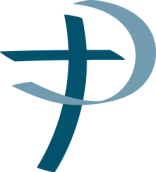 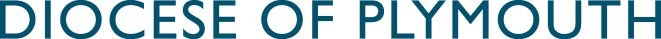 Safeguarding Office  						                                                                                       Role: Extraordinary Minister of Holy Communion – Level 1(This role is subject to Safer Recruitment processes. This role should not be taken up until the volunteer has completed this process and has been formally appointed.)Aim: The primary role of the Extraordinary Minister of Holy Communion, Level 1, is to assist with the distribution of Holy Communion ONLY within the context of the Mass. Responsible to: The Parish Priest.Main Responsibilities:(a) To administer Holy Communion only within the Parish Church.(b) To follow the instructions given by the Diocese for the appropriate administration of Holy Communion. (c) To access regular training opportunities to keep informed of developments in your role.Person Specification: (a) To have reverence for the Eucharist. (b) To have a clear understanding of the Eucharist as a sacrament of unity. (c) Full acceptance of the Church’s teaching on the Eucharist and the Mass. Protection of Children and Adults at Risk: (a) To familiarise themselves with National Safeguarding Policies. (http://www.catholicsafeguarding.org.uk/national-safeguarding-standards/national-safeguarding-policy/practice-guidance/)  (b) To refer any concerns about a young person or adult to the parish priest, Safeguarding Representative in the Parish and/or to the Safeguarding Office. (c) Maintain appropriate boundaries.(h) To have completed the online Educare module(s) as directed by the Safeguarding Office.Training Requirements:Educare Modules- Safeguarding Children                                Safeguarding Adults……………………………………………………………………………………………………….(FOR OFFICE USE ONLY: No DBS)Review 2022